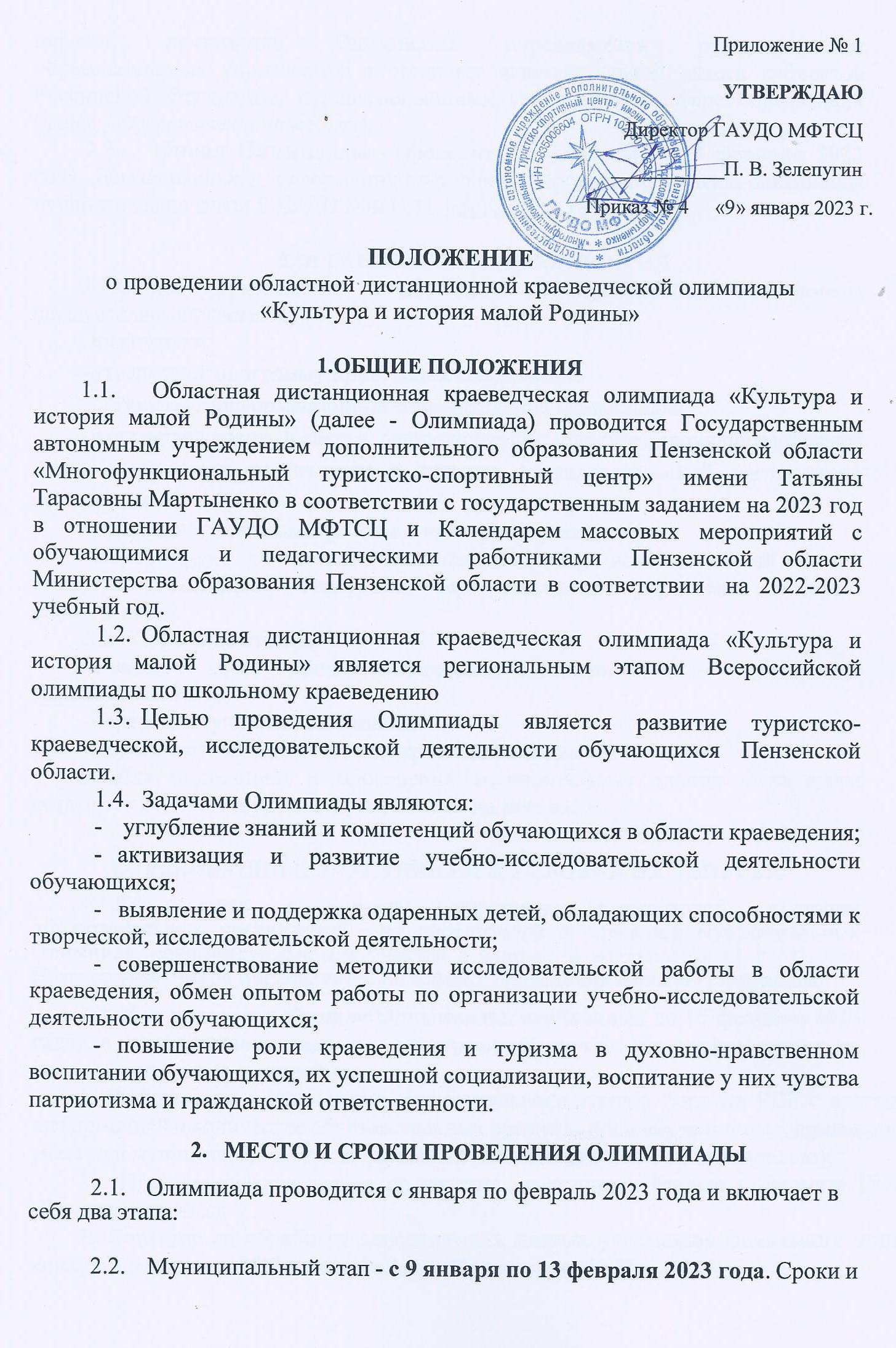 порядок проведения Олимпиады определяются руководителями образовательных учреждений и органами исполнительной власти субъектов Российской Федерации, осуществляющими управление в сфере образования (далее - Оргкомитеты на местах).2.3.Финал Олимпиады - проводится дистанционно 17 февраля 2023 года. Дополнительная информация по условиям проведения финала олимпиады публикуется на сайте ГАУДО МФТСЦ  http://turizm58.ru/3.ОРГАНИЗАТОРЫ МЕРОПРИЯТИЯ3.1.Общее руководство подготовкой и проведением Олимпиады осуществляет Оргкомитет.Оргкомитет:утверждает программу проведения Олимпиады;организует информационное сопровождение Олимпиады;формирует жюри, в состав которого входят ведущие специалисты в сфере детско-юношеского краеведения и туризма, исследовательской деятельности обучающихся;утверждает регламент работы и критерии оценки жюри;информирует об итогах Олимпиады органы исполнительной власти субъектов Российской Федерации, осуществляющие управление в сфере образования.3.2. Жюри Олимпиады:-	оценивает поступившие материалы, в соответствии с критериями (Приложения № 1);-	определяет участников Финала;- определяет победителей, призеров Олимпиады.3.3.Для подготовки и проведения муниципальных этапов Олимпиады создаются соответствующие Оргкомитеты на местах.4. ТРЕБОВАНИЯ К УЧАСТНИКАМ И УСЛОВИЯ ИХ ДОПУСКА4.1.К участию в финале Олимпиады допускаются делегации образовательных организаций  из победителей и призеров муниципальных Олимпиад, рекомендуемые для участия в финале, в возрасте от 13 до 16 лет. Возраст участников определяется на момент проведения финала Олимпиады.4.2. Для участия в Финале Олимпиады, необходимо до 15 февраля 2023 года, в электронном виде на электронную почту kraewedy@yandex.ru,  подать следующие материалы:1. Информация о проведении муниципального этапа в формате PDF с краткой информацией о количестве образовательных организаций и обучающихся, принявших участие в муниципальном этапе (протокол или приказ c печатью и подписью);2.  Предварительная заявка на участие делегации в финале в формате DОС (Приложение № 2); Согласие на обработку персональных данных участников финального этапа конкурса в формате PDF одним файлом (Приложение № 3);5. УСЛОВИЯ ПРОВЕДЕНИЯ ОЛИМПИАДЫ5.1.В финале Олимпиады 17 февраля 2023 г. с 10.00 до 18.00 всем участникам финала будут доступны ссылки  для выполнения заданий.5.2.На выполнение всех заданий отводится два часа. Пройти задание можно только один раз, отсечка времени происходит автоматически для каждого участника с момента начала работы в yandex- форме.(Повторные результаты не учитываются)5.3.Участие в Олимпиаде индивидуальное, олимпиадные задания выполняются участником самостоятельно без помощи посторонних лиц.5.4.Участникам последовательно надо будет выполнить два задания:-конкурс эрудитов - тестовые задания по краеведению по ссылке на yandex- форму;5.5.Документы, поступившие в Оргкомитет позднее указанного срока, а также с нарушением требований к ним, не рассматриваются.Адрес областного Оргкомитета: 440061, г. Пенза, ул. Герцена, д. 5, ГАУДО МФТСЦ. Контактное лицо – Павлова Елена Сергеевна. Тел.: 94-43-81,94-55-82. Электронная почта: kraewedy@yandex.ru.6.ОПРЕДЕЛЕНИЕ РЕЗУЛЬТАТОВ ОЛИМПИАДЫ И НАГРАЖДЕНИЕ6.1. Жюри определяет победителей по сумме оценок выполнения заданий финала Олимпиады (5% от количества участников), призеров (10 % от количества участников). 6.2.Решение жюри оформляется протоколом и утверждается председателем или заместителем председателя жюри.6.3.Победители и призеры Олимпиады награждаются дипломами Министерства образования Пензенской области, а финалисты сертификатами. 6.4.По решению Оргкомитета могут учреждаться призы общественных организаций, других юридических и физических лиц.7.ФИНАНСОВЫЕ УСЛОВИЯ7.1.Расходы, связанные с проведением Конкурса, несет ГАУДО МФТСЦ в рамках средств, выделенных на реализацию государственного задания.Приложение № 1 к Положению о проведении областной дистанционной  краеведческой олимпиады «Культура и история малой Родины»РЕГЛАМЕНТ РАБОТЫ ЖЮРИ
1.Критерии оценки конкурсных заданий финала Олимпиады.
Конкурс эрудитов (Тесты по краеведению):Приложение № 2 к Положению о проведении областной  дистанционной  краеведческой олимпиады «Культура и история малой Родины» СОГЛАСИЕна обработку персональных данных субъекта _________________________________________________________________________________(фамилия, имя, отчество ребенка)Я, _______________________________________________________________________________,(фамилия, имя, отчество родителя/законного представителя)зарегистрирован_по адресу:_____________________________________________________,документ, удостоверяющий личность:____________________________________________________________________________________________________________________________________________________________________,(наименование документа, N, сведения о дате выдачи документа и выдавшем его органе)даю согласие Государственному автономному учреждению дополнительного образования Пензенской области «Многофункциональный туристско-спортивный центр» имени Татьяны Тарасовны Мартыненко (ГАУДО МФТСЦ), находящемуся по адресу: г. Пенза, ул. Герцена, д. 5,на обработку персональных данных _________________________________________________________________________,(фамилия, имя, отчество ребенка)а именно:1) фамилии, имени, отчества;2) даты рождения;3) данных свидетельства о рождении (другого документа, удостоверяющего личность);4) номера школы / детского сада, класса;5) домашнего адреса;6) фамилии, имени отчества родителей (законных представителей);7) адреса регистрации родителей (законных представителей);8) сведений об участии в различных мероприятиях (конкурсах, соревнованиях и др.);9) сведений о награждениях, поощрениях;10) участие в фото- и видеосъемках, интервью,  публикацию материалов исследовательской работы.то есть на совершение действий, предусмотренных п. 3 ст. 3 Федерального закона от 27.07.2006 N 152-ФЗ "О персональных данных".Настоящее согласие действует со дня его подписания до дня отзыва в письменной форме <1>."____"______________ 20 ____ г.Представитель субъекта персональных данных:__________________/_______________________________________________________(подпись) 						 (Ф.И.О.)_________________________________________________________________________________Информация для сведения:<1> Согласно п. 8 ч. 4 ст. 9 Федерального закона от 27.07.2006 N 152-ФЗ "О персональных данных" согласие в письменной форме субъекта персональных данных на обработку его персональных данных должно включать в себя, в частности, срок, в течение которого действует согласие субъекта персональных данных, а также способ его отзыва, если иное не установлено федеральным законом.Приложение № 3 к Положению о проведении областной  дистанционной  краеведческой олимпиады «Культура и история малой Родины»Форма предварительной заявки (списка участников)Просим допустить к участию областной дистанционной  краеведческой олимпиады  «Культура и история малой Родины» делегацию(полное и краткое название организации, субъект РФ)(индекс, почтовый адрес, код, телефон, факс, электронный адрес)Всего допущено	человек.Руководитель делегации	Тел. рабочий	Тел. моб.	e-mail	Директор	 (	)Подпись	Расшифровка подписи (Ф.И.О.)Примечание: Предварительные заявки присылаются в альбомной ориентации страниц в обычном текстовом формате DOC по e-mail: kraewedy@yandex.ru  без печатей и подписей. №КритерииБаллы1.Тесты по истории и теории краеведческой исследовательской деятельности. до 202.Тесты по истории, культуре, природе Пензенской области. до 20Максимальная оценкаМаксимальная оценка40№п/пФамилия,имяучастникаОтчествоучастникаДатарожден.участникаИндекс, дом. адрес участника, телефонКласс, учрежд. образованияАдрес личной электронной почты участникаФ.И.О.руководителяДолжность и место работы (без сокращений)1234568910ИвановИванИванович01.01.2003385583,Пензенская область,Лхххский р-н, п. Лхххх, улица Ххххххх, ДОМ XX, кв. х; т. 8903- ххх-хх-ххобучающийся 9 класса МБОУ СОШ № 1 п. ЛххххЛххххх района ВасильеваВасилисаВасильевнаучитель русского языка и литературы МБОУ СОШ №1п. ЛххххЛххххх района 